Филиал Республиканского государственного предприятия на праве хозяйственного ведения «Казгидромет» Министерства экологии и природных ресурсов РК по Карагандинской и Ұлытау области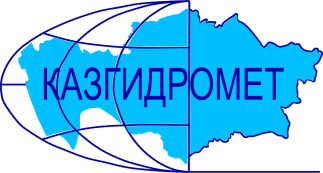 г. Караганда, ул. Терешковой,15.Ежедневный гидрологический бюллетень №25Сведения о состоянии водных объектов Карагандинской и Ұлытауобласти по данным гидрологического мониторинг на государственной сети наблюдений по состоянию на 8 час. 25 марта 2024 годаСведения об водохранилищах Примечание: В ближайшее время ожидается дальнейшее повышение среднесуточных температур, ослабление ледовых явлений и дальнейший подъем уровня воды. Директор филиала         					Шахарбаев Н.Т.Составил/Исп.: Қажыкен Н.Қ.Тел.: 8 7212-56-04-92Қазақстан Республикасы Экология және табиғи ресурстар министрлігінің «Қазгидромет» шаруашылық жүргізу құқығындағы республикалық кәсіпорныныңҚарағанды және Ұлытау облысы бойынша филиалыҚарағанды қ., Терешковой к., 15.№25 Күнделікті гидрологиялық бюллетеньМемлекеттік бақылау желісіндегі гидрологиялық мониторинг деректері бойынша  Қарағанды және Ұлытау облысы су нысандарының 2024 жылғы 25 наурыздағы сағат 8-гі  жай-күйі туралы мәліметтерСу қоймалары бойынша мәліметтерЕскертпе: Жақын арада орташа тәуліктік температураның көтерілуі, өзендердегі мұз құбылыстарының әлсіреуі және су деңгейінің одан әрі көтерілуі күтілуде..Филиал директоры	      	Н.Т. ШахарбаевОрындаған.: Қажыкен Н.Қ.Тел.: 8 7212-56-04-92Название гидрологического постаОпасный уровеньводы, смУровень воды, смИзменение уровня воды за сутки, ±смРасход воды, м³/секСостояние водного объектар.Нура –с. Бесоба4702590-Ст.вода на льдур.Матак – п. Матак4351170-Ст.вода на льдур.Нура –с. Шешенкара626402+20(3,0)Неполный ледоставр.Нура – с.Петровка7111470-Ледоставр.Кокпекти – п.Кокпекти51771+2-Ледоставр.Нура –жд. ст. Балыкты7001940-Неполный ледоставр.Нура –п. Акмешит960561-2-Ледоставр.Карамыс  – с. Карамыс341---Река промерзлар.Шерубайнура- п.Аксу-Аюлы377113+4-Заберегир.Шерубайнура –п. Шопан4501770-Неполный ледоставр.Шерубайнура –раз. Карамурын420137+36(3,3)Заберегир.Топар – с. Кулайгыр640186-12-Ст.вода на льдур.Сокыр – с.Курылыс55312400,87Вода течет поверх льдар.Сокыр –п. Каражар370266+5-Ст.в. на л., в. подо л.р.Жаман-Сарысу –п. Атасу3501600-Ст.вода подо льдомр.Сарысу –раз. 189 км3901730-Ст.вода на льдур.Сарысу –жд. ст. Кызылжар3601100-Ст.вода на льдур.Улькен-Кундузды –п. Киевка360---Река промерзлар.Жаман-Кон –п. Баршино570247+2-Ст.вода подо льдомр.Есиль –с. Приишимское385182+9-Вода на льдур.Токырауын –п. Актогай440183+3-Ледоставр.Талды –с. Новостройка5553990-Ледоставр.Жарлы – п.Жарлы298120		0-Заберегир.Моинты –жд. ст. Киик464269-7-Ст.вода на льдур.Сарыкенгир – с.Алгабас422148+21-Ст.вода на льдур.Кара-Кенгир–п. Малшыбай490278+3-Ст.вода на льдур.Жезды – п. Жезды377115-41-Ст.вода на льдуНазваниеНПУНПУФактические данныеФактические данныеФактические данныеФактические данныеНазваниеУровеньводы, м БСОбъем, млн. м3Уровеньводы, м БСОбъем, млн. м3Приток, м3/сСброс,м3/сСамаркандскоевдхр.-253,7-182.207.520.0Шерубай-нуринское вдхр.-274-188.2150.430Кенгирское вдхр.-319-213.79900Гидрологиялық бекеттердің атауыСудың шектікдеңгейі, смСу дең-гейі,смСу деңгейі-нің тәулік ішінде өзгеруі,±смСу шығыны,  м³/секМұз жағдайы және мұздың қалыңдығы, смө.Нұра–а. Бесоба4702590-Мұз үстіндегі суө.Матақ – а. Матақ4351170-Мұз үстіндегі су.ө.Нұра –а. Шешенқара626402+20(3,0)Тол. емес мұзқұрсауө.Нұра – а.Петровка7111470-Мұзқұрсауө.Көкпекті – а.Көкпекті51771+2-Мұзқұрсауө.Нұра–тж. ст. Балықты7001940-Тол. емес мұзқұрсауө.Нұра–а. Ақмешіт960561-2-Мұзқұрсауө.Қарамыс  – а. Қарамыс341---Өз. түбіне дейін қ.қ.ө.Шерубайнұра- а.Ақсу-Аюлы377113+4-Қал.жағ.мұзө.Шерубайнұра–а. Шопан4501770-Тол. емес мұзқұрсауө.Шерубайнұра –раз. Қарамұрын420137+36(3,3)Тол. емес мұзқұрсауө.Топар – а. Құлайғыр640186-12-Мұз үстіндегі суө.Соқыр – а.Құрылыс55312400,87Қызылсуө.Соқыр–а. Қаражар370266+5-Мұз аст. су, Мұз үст. суө.Жаман-Сарысу –а. Атасу3501600-Мұз астындағы суө.Сарысу–раз. 189 км3901730-Мұз аст. су, Мұз үст. суө.Сарысу–тм. ст. Қызылжар3601100-Мұз үстіндегі суө.Үлкен-Құндұзды –а. Киевка360---Өз. түбіне дейін қ.қ.ө.Жаман-Кон –а. Баршино570247+2-Мұз астындағы суө.Есіл–а. Приишимское385182+9-Мұзқұрсауө.Тоқырауын–а. Ақтоғай440183+3-Мұзқұрсауө.Талды–а. Новостройка5553990-Мұзқұрсауө.Жарлы – а.Жарлы298120		0-Қал.жағ.мұзө.Мойынты–тж. ст. Киік464269-7-Мұз үстіндегі суө.Сарыкеңгір – а.Алғабас422148+21-Мұз астындағы суө.Қара-Кенгір–а. Малшыбай490278+3-Мұз астындағы суө.Жезді – а. Жезді377115-41-Мұз үстіндегі суАтауыҚалыпты тірек деңгейіҚалыпты тірек деңгейіНақтыдеректерНақтыдеректерНақтыдеректерНақтыдеректерАтауыСу деңгейі,м  БЖКөлем,км3Су деңгейі,м  БЖКөлем,км3Төгім,м3/сНақты ағын,м3/сСамарқанд су қоймасы-253,7-182.207.520.0Шерубай-Нура су қоймасы-274-188.2150.430Кеңгір су қоймасы-319-213.79900